Филипп Кузнецов, 6В. Мой прадедушка, Акимов Алексей Сергеевич, капитан.Медаль за взятие Кёнигсберга, медаль за отвагу, медаль за боевые заслуги.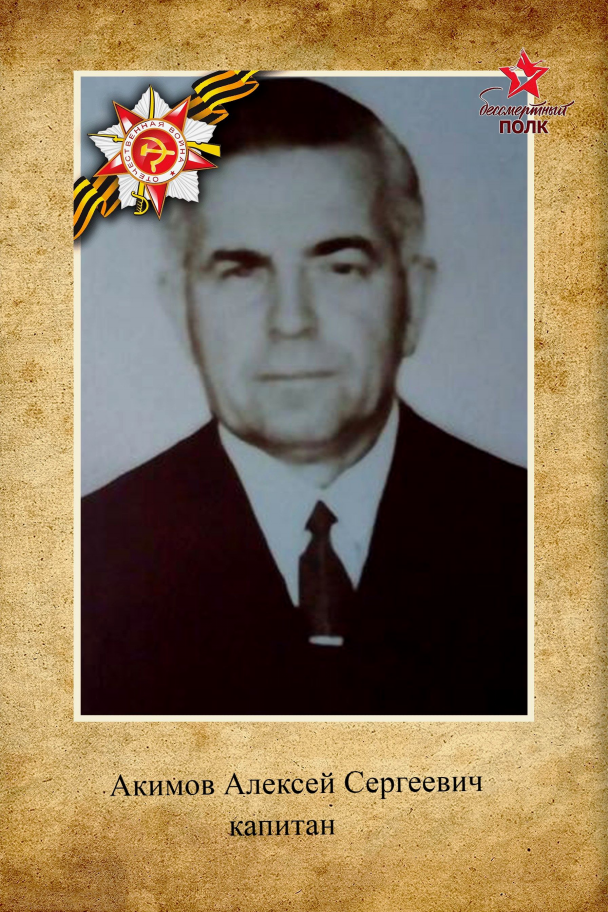 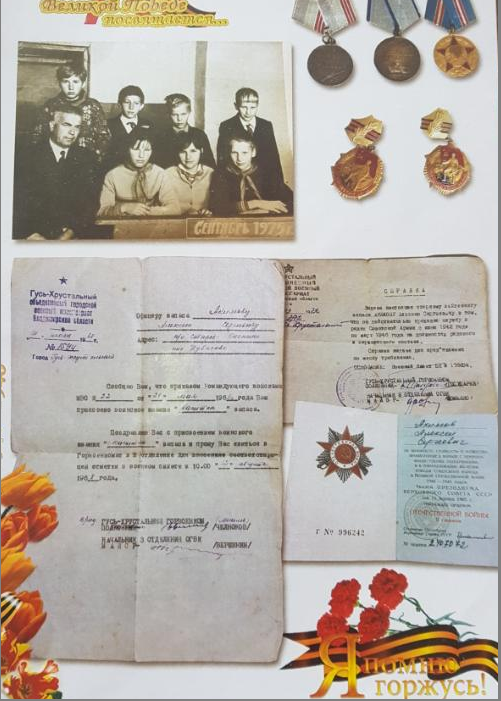 